PAUTA DE OBSERVACIÓNCREACIÓN DE PERIÓDICO DEL ABSURDO “QUEBRANTAHUESOS”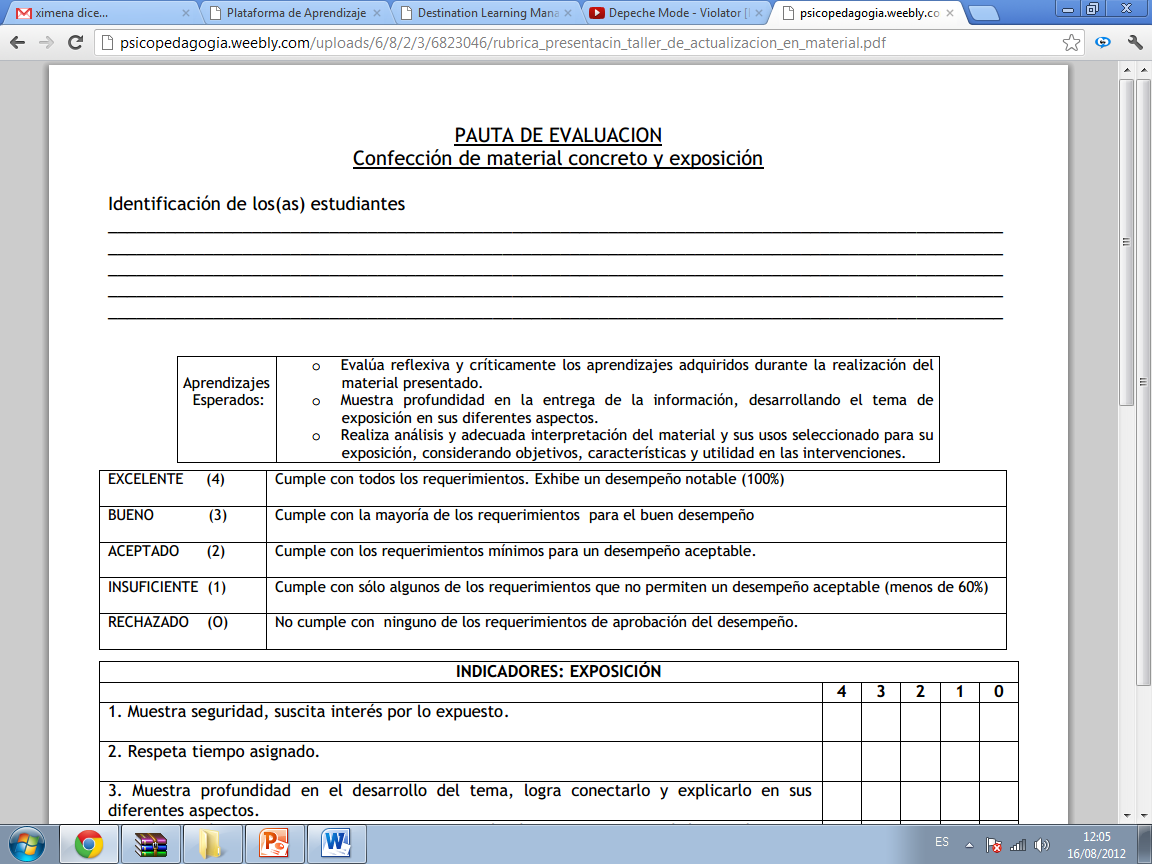 Puntaje máximo: 28   					Puntaje logrado: Estudiantes: Calificación obtenida: ÍtemIndicadores43210Ámbito: Implementación, presentación y calidad del material1Siguen instrucciones en el procedimiento de la realización del trabajo2Generan trabajo colaborativo con sus compañeros de curso3Crean una estructura organizada para la presentación de la información en el periódico (simetría, columnas, entre otros)Ámbito: Desarrollo del pensamiento reflexivo y estrategias de intervención4Evidencian creatividad en la presentación de los titulares propuestos en el diario5Utilizan el absurdo, como estrategia de reflexión, para desarrollar una mirada crítica sobre la actualidad6Justifican sus elecciones escritas con fundamentos teóricos desde el paradigma de las estrategias de intervención psicopedagógica7Realizan ejercicios de pensamiento reflexivo, los que son compartidos con sus compañeros de curso